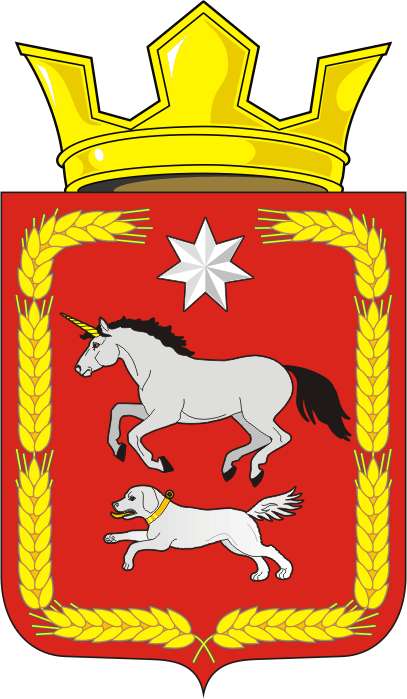 АДМИНИСТРАЦИЯ КАИРОВСКОГО СЕЛЬСОВЕТАСАРАКТАШСКОГО РАЙОНА ОРЕНБУРГСКОЙ ОБЛАСТИП О С Т А Н О В Л Е Н И Е_________________________________________________________________________________________________________11.04.2023                                         с. Каировка                                          №22-пО назначении и проведении публичных слушаний по рассмотрению проекта внесения изменений в Генеральный план муниципального образования Каировский сельсовет Саракташского района Оренбургской областиВ соответствии со ст. 24, 31 Градостроительного кодекса Российской  Федерации, ст. 28 Федерального закона Российской Федерации от 06.10.2003 № 131-ФЗ «Об общих принципах организации местного самоуправления в Российской Федерации», Уставом муниципального образования Каировский сельсовет Саракташского района Оренбургской области, Порядком организации и проведения публичных слушаний, общественных обсуждений на территории муниципального образования Каировский сельсовет Саракташского района Оренбургской области, утвержденным решением Совета депутатов муниципального образования Каировский сельсовет от 12.10.2022 № 96 (с изменениями от 28.03.2023 №118), постановлением администрации муниципального образования Каировский сельсовет Саракташского района Оренбургской области от 13.02.2023 № 09-п «О подготовке проекта внесения изменений в Генеральный план и Правила землепользования и застройки муниципального образования Каировский сельсовет Саракташского района Оренбургской области», в целях соблюдения прав человека на благоприятные условия жизнедеятельности, прав и законных интересов правообладателей земельных участков и объектов капитального строительства:1. Организовать и провести публичные слушания по обсуждению проекта внесения изменений в Генеральный план муниципального образования Каировский сельсовет Саракташского района Оренбургской области (далее – Проект).2. Назначить публичные слушания на 27.04.2023г.: - в 17-05 часов местного времени для жителей с.Каировка по адресу: Оренбургская область, Саракташский район, с. Каировка, ул. Центральная, д. 28 (здание администрации); - в 18-00 часов местного времени для жителей д.Назаровка по адресу: Оренбургская область, Саракташский район, д. Назаровка, ул. Грачева, д. 8 (усадьба Аброськина В.А.); - в 18-50 часов местного времени для жителей д.Ладыгино по адресу: Оренбургская область, Саракташский район, д. Ладыгино, ул. Школьная, д. 2 (усадьба Щербакова Т.В.); - в 19-50 часов местного времени для жителей д.Нехорошевка по адресу: Оренбургская область, Саракташский район, д. Нехорошевка, ул. Трудовая, д. 8 (усадьба Лебедевой Л.П.); - в 20-30 часов местного времени для жителей д. Смочилино, д.Смочилино по адресу: Оренбургская область, Саракташский район, д. Смочилино, ул. Ленина, д. 2 (усадьба Шутовой В.М.); - в 21-05 часов местного времени для жителей с.Екатериновка, д.Николаевка по адресу: Оренбургская область, Саракташский район, с. Екатериновка, ул. Центральная, д. 43 (здание сельского клуба).3 Образовать рабочую группу для организации и проведения публичных слушаний согласно приложению №1. 3.1. Рабочей группе, в установленные действующим законодательством сроки:1) Обнародовать 11.04.2023г. оповещение о проведении публичных слушаний по Проекту.2) Разместить Проект в сети Интернет на сайте муниципального образования Каировский сельсовет: http://admkairovka.ru/ в разделах «Публичные слушания» и «Градостроительная деятельность», а так же в федеральной государственной информационной системе «Единый портал государственных и муниципальных услуг (функций)» (ПОС ЕГПУ) согласно приложению №2. 3) Определить место и время проведения экспозиции Проекта – здание администрации муниципального образования Каировский сельсовет (с. Каировка, ул. Центральная, д. 28, телефон для справок: 8(35333)26418) с 12.04.2023г. по 25.04.2023г. (кроме выходных и праздничных дней) с 10-00 по 17-00 часов по местному времени. 4) Определить место и время приема, и регистрацию предложений, замечаний, возражений на Проект поступивших в соответствии с частью 10 статьи 5.1. Градостроительного кодекса РФ – здание администрации муниципального образования Каировский сельсовет (с. Каировка, ул. Центральная, д. 28, телефон для справок: 8(35333)26418) с 12.04.2023г. по 25.04.2023г. (кроме выходных и праздничных дней) с 10-00 по 17-00 часов по местному времени. 5) Назначить лицом, ответственным за сбор и обобщение предложений и замечаний населения, проведение консультирования посетителей экспозиции Проекта Бочкареву Т.А., специалиста 1 категории.6) Провести публичные слушания с соблюдением требований действующего законодательства.7) Подготовить и организовать опубликование заключения о результатах публичных слушаний в периодическом печатном издании сельского поселения Каировский сельсовет Саракташского района Оренбургской области - Информационный бюллетень «Каировский сельсовет» и организовать размещение полного текста протокола о проведении публичных слушаний, заключения и рекомендаций по результатам публичных слушаний на официальном сайте администрации муниципального образования Каировский сельсовет в сети Интернет: http://admkairovka.ru/ в разделах «Публичные слушания», «Градостроительная деятельность» и ПОС ЕГПУ.4. Настоящее постановление вступает в силу с момента подписания и подлежит  размещению на официальном сайте муниципального образования Каировский сельсовет Саракташского района Оренбургской области и ПОС ЕГПУ.5. Контроль за выполнением данного постановления оставляю за собой. Глава сельсовета                                                                           А.Н. ЛогвиненкоРазослано: прокуратуре района, членам рабочей группы, на сайт, в дело Приложение №1к постановлению администрациимуниципального образованияКаировский сельсоветСаракташского районаОренбургской области от 11.04.2023 № 22-пСоставрабочей группы для организации и проведения публичных слушаний по обсуждению проекта внесения изменений в Генеральный план муниципального образования Каировский сельсовет Саракташского района Оренбургской областиПриложение №2к постановлению администрациимуниципального образованияКаировский сельсоветСаракташского районаОренбургской области от 11.04.2023 № 22-п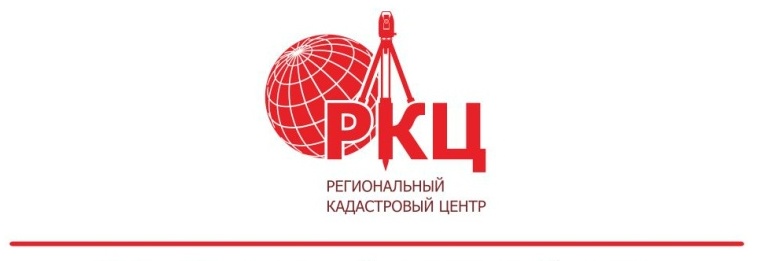 ООО «Региональный кадастровый центр»ВНЕСЕНИЕ ИЗМЕНЕНИЙ В ГЕНЕРАЛЬНЫЙ ПЛАНМУНИЦИПАЛЬНОГО ОБРАЗОВАНИЯКАИРОВСКИЙ СЕЛЬСОВЕТСАРАКТАШСКОГО РАЙОНАОРЕНБУРГСКОЙ ОБЛАСТИТОМ    1ПОЛОЖЕНИЕ О ТЕРРИТОРИАЛЬНОМ ПЛАНИРОВАНИИОренбург 2023СОСТАВ ПРОЕКТА «ВНЕСЕНИЕ ИЗМЕНЕНИЙ В ГЕНЕРАЛЬНЫЙ ПЛАН»Генеральный план состоит из 2-х томов: «Положения о территориальном планировании» (Том 1), «Материалы по обоснованию проекта» (Том 2).СОСТАВ ГРАФИЧЕСКИХ МАТЕРИАЛОВОглавление1.	Общие положения	82.	Сведения о видах, назначении и наименовании планируемых для размещения объектов местного значения, их основные характеристики, их местоположение, а также характеристики зон с особыми условиями использования территорий в случаях, если установление таких зон требуется в связи с размещением данных объектов.	93.	Параметры функциональных зон, а также сведения о планируемых для размещения в них объектах регионального значения, объектах местного значения, за исключением линейных объектов.	10Жилая зона	10Общественно-деловая зона	11Зона инженерной инфраструктуры	12Зона рекреационного назначения	12Зона лесов	12Зона сельскохозяйственного использования	13Зона специального назначения	13Общие положенияВнесение изменений в Генеральный план МОКировский сельсовет подготовлено в соответствии с Градостроительным кодексом Российской Федерации от 29.12.2004 N 190-ФЗ (ред. от 03.02.2023) и в соответствии с Приказом Минэкономразвития России от 09.01.2018 N 10 (ред. от 09.08.2018) "Об утверждении Требований к описанию и отображению в документах территориального планирования объектов федерального значения, объектов регионального значения, объектов местного значения и о признании утратившим силу приказа Минэкономразвития России от 7 декабря 2016 г. N 793". Внесение изменений в Генеральный план разработано на основании Постановления администрации МО Каировский сельсовет от 13 февраля 2022 года №09-п«О подготовке проекта внесения изменений в Генеральный план и Правила землепользования и застройки муниципального образования Каировский сельсовет Саракташского района Оренбургской области».Причинами проведения работ являются:Изменение действующего законодательства в отношении градостроительной деятельности.Изменение функциональных зон в границах и за границами населенных пунктов.3.	Актуализация Генерального плана на предмет планируемого размещения объектов федерального и регионального значения, согласно действующих документов территориального планирования Российской Федерации, Оренбургской области и Саракташского района (с изменениями и дополнениями, вступившими в силу на момент заключения договора).Для достижения целей необходимо выполнение следующих задач:1. Дополнить материалы ранее утвержденного Генерального плана в части вносимых изменений в соответствии с Градостроительным кодексом Российской Федерации от 29.12.2004 N 190-ФЗ (ред. от 03.02.2023).2. Привести в соответствие графические материалы с Приказом Минэкономразвития России от 09.01.2018 N 10 (ред. от 09.08.2018) "Об утверждении Требований к описанию и отображению в документах территориального планирования объектов федерального значения, объектов регионального значения, объектов местного значения и о признании утратившим силу приказа Минэкономразвития России от 7 декабря 2016 г. N 793".Предыдущая градостроительная документация МО Каировский сельсовет:- Генеральный план МО Каировский сельсовет Саракташского района Оренбургской области.Настоящий проект внесения изменений в Генеральный план МО Каировский сельсовет является документом, разработанным в соответствии с Градостроительным кодексом Российской Федерации в действующих редакциях. Проект разработан с учётом ряда программ, реализуемых на территории области, Саракташского района и МО Каировский сельсовет.В настоящем проекте учитываются все мероприятия, запланированные в ранее утвержденном (действующем) Генеральном плане.Сведения о видах, назначении и наименовании планируемых для размещения объектов местного значения, их основные характеристики, их местоположение, а также характеристики зон с особыми условиями использования территорий в случаях, если установление таких зон требуется в связи с размещением данных объектов.Общеобразовательная организация;Дошкольная образовательная организация;Предприятие по разведению молочного крупного рогатого скота;Очистные сооружения (КОС);Кладбище.Параметры функциональных зон, а также сведения о планируемых для размещения в них объектах регионального значения, объектах местного значения, за исключением линейных объектов.Проектом предусмотрены следующие зоны:- жилая зона; -общественно-деловая зона; - зона инженерной инфраструктуры;- зона рекреационного назначения; - зона лесов;- зона сельскохозяйственного использования;- зона специального назначения.Жилая зонаЖилые зоны предусматриваются в целях создания для населения удобной, здоровой и безопасной среды проживания. Объекты и виды деятельности, несоответствующие требованиям СП 42.13330.2016 «Градостроительство. Планировка и застройка городских и сельских поселений», не допускается размещать в жилых зонах.Допускается размещать отдельные объекты общественно-делового и коммунального назначения с площадью участка, как правило, не более 0,5 га, а также мини-производства, не оказывающие вредного воздействия на окружающую среду за пределами установленных границ участков этих объектов (санитарно-защитная зона должна иметь размер не менее 25 м.)К жилым зонам относятся также части территории садово-дачной застройки, расположенной в пределах границ населенного пункта.Для жителей существующих многоквартирных жилых домов хозяйственные постройки для скота и птицы могут выделяться за пределами жилой зоны; при многоквартирных домах допускается устройство встроенных или отдельно стоящих коллективных подземных хранилищ сельскохозяйственных продуктов.В основе проектных решений по формированию жилой среды использовались следующие принципы:- изыскание наиболее пригодных площадок для нового жилищного строительства на возвышенных местах с глубоким стоянием грунтовых вод, хорошо инсолируемых, расположенных выше по рельефу и течению рек по отношению к производственным объектам;- увеличение темпов индивидуального жилищного строительства с учетом привлечения различных внебюджетных и негосударственных источников, в том числе привлечения средств граждан и за счёт участия в государственных и областных целевых программах;- выход на показатель обеспеченности не менее 30 м кв. общей площади на человека.Такой подход позволит значительно улучшить жилую среду, оптимизировать затраты на создание полноценной социальной и инженерной инфраструктуры.Бытовые разрывы между длинными сторонами жилых зданий высотой 2-3 этажа следует принимать не менее 15 м; 4 этажа – не менее 20м; между длинными сторонами и торцами этих же зданий с окнами из жилых комнат – не менее 10 м.  В районах усадебной и садово-дачной застройки расстояния от окон жилых помещений до стен дома и хозяйственных построек, расположенных на соседних участках, должны быть не менее 6 м., а расстояния до сарая для содержания скота и птицы – 10 м. Расстояние до границы участка должно быть от стены жилого дома 3 м., от хозяйственных построек – 1 м. Допускается блокировка жилых домов, а также хозяйственных построек на смежных приусадебных земельных участках по взаимному согласию домовладельцев с учетом противопожарных требований. Указанные нормы распространяются и на пристраиваемые к существующим жилым домам хозяйственные постройки. Размещаемые в пределах жилой зоны группы сараев должны содержать не более 30 блоков каждая. Сараи для скота и птицы следует предусматривать на расстоянии от окон жилых помещений дома не менее, м: одиночные или двойные - 10, до 8 блоков - 25, свыше 8 до 30 блоков - 50. Площадь застройки сблокированных сараев не должна превышать 800 кв.м. Расстояние от сараев для скота и птицы до шахтных колодцев должно быть не менее 20 м. Допускается пристройка хозяйственного сарая (в том числе для скота и птицы), гаража, бани, теплицы к усадебному дому с соблюдением требований санитарных и противопожарных норм.Основные проектные предложения в решении жилищной проблемы и новая жилищная политика:- освоение новых площадок под жилищное строительство;- наращивание темпов строительства жилья за счет индивидуального строительства; - ликвидация ветхого, аварийного фонда;                                                                                                                                               -поддержка стремления граждан строить и жить в собственных жилых домах, путем предоставления льготных жилищных кредитов, решения проблем инженерного обеспечения, частично компенсируемого из средств бюджета, создания облегченной и контролируемой системы предоставления участков и их застройку.Общественно-деловая зонаОбщественно-деловые зоны предназначены для размещения объектов здравоохранения, культуры, торговли, общественного питания, социального и коммунально-бытового назначения, предпринимательской деятельности, объектов профессионального образования, административных учреждений, культовых зданий, стоянок автотранспорта, объектов делового, финансового назначения, иных объектов, связанных с обеспечением жизнедеятельности граждан. В перечень объектов недвижимости, разрешенных к размещению в общественно-деловых зонах, могут включаться жилые дома, гостиницы, подземные гаражи.Общественно-деловые зоны формируются как центры деловой, финансовой и общественной активности в центральной части села, на территориях, прилегающих к главным улицам и объектам массового посещения. Основной центр села, выполняющий функции поселкового значения, сохраняется в центральной части села. Общественно-деловые зоны запланированы с учётом размещения на них расчётного количества основных объектов соцкультбыта и с резервом территорий для коммерческой застройки. Расстояния между жилыми зданиями, жилыми и общественными, следует принимать на основе расчетов инсоляции и освещенности в соответствии с требованиями, приведенными в СП 52.13330.2016, а также в соответствии с требованиями глав 15-16 «Требования пожарной безопасности при градостроительной деятельности» раздела II «Требования пожарной безопасности при проектировании, строительстве и эксплуатации поселений и городских округов» Технического регламента о требованиях пожарной безопасности (Федеральный закон от 22 июля 2008 г. № 123-ФЗ). Расстояние от границ участков производственных объектов, размещаемых в общественно-деловых зонах, до жилых и общественных зданий, а также до границ участков дошкольных и общеобразовательных учреждений, учреждений здравоохранения и отдыха следует принимать не менее 50 м. Предельные значения коэффициентов застройки и коэффициентов плотности застройки территории жилых и общественно-деловых зон принимается согласно правил землепользования и застройки.Зона инженерной инфраструктурыЗону инженерной инфраструктуры следует предусматривать для размещения сооружений и коммуникаций связи, инженерного оборудования с учетом их перспективного развития.В целях обеспечения нормальной эксплуатации сооружений, устройства других объектов допускается устанавливать охранные зоны.Отвод земель для сооружений и устройств осуществляется в установленном порядке. Режим использования этих земель определяется градостроительной документацией в соответствии с действующим законодательством.Для предотвращения неблагоприятных воздействий при эксплуатации объектов связи, инженерных коммуникаций устанавливаются санитарно-защитные зоны от этих объектов до границ территорий жилых, общественно-деловых и рекреационных зон.Территории в границах отвода сооружений и коммуникаций связи, инженерного оборудования и их санитарно-защитных зон подлежат благоустройству и озеленению с учетом технических и эксплуатационных характеристик этих объектов.Сооружения и коммуникации связи, инженерного оборудования, эксплуатация которых оказывает прямое или косвенное воздействие на безопасность населения, размещаются за пределами поселений. Зона рекреационного назначенияНа участках, в основном не пригодных под жилищное строительство, организуются рекреационные зоны. Планируемые рекреационные зоны имеют непосредственные связи с жилыми и общественно-деловыми зонами. В состав зон рекреационного назначения могут включаться зоны в границах территорий, занятых лесами, скверами, парками, садами, прудами, озерами, водохранилищами, пляжами, также в границах иных территорий, используемых и предназначенных для отдыха, туризма, занятий физической культурой и спортом.На территории рекреационных зон не допускаются строительство новых и расширение действующих промышленных, коммунально-складских и других объектов, непосредственно не связанных с эксплуатацией объектов рекреационного, оздоровительного и природоохранного назначения. Необходимо предусматривать, как правило, непрерывную систему озелененных территорий общего пользования и других открытых пространств в увязке с природным каркасом.При размещении скверов и садов следует максимально сохранять участки с существующими насаждениями и водоемами.Озелененные территории общего пользования должны быть благоустроены и оборудованы малыми архитектурными формами: фонтанами и бассейнами, лестницами, пандусами, подпорными стенками, беседками, светильниками и др. Число светильников следует определять по нормам освещенности территорий. Планируемые рекреационные зоны имеют непосредственные связи с жилыми и общественно-деловыми зонами. Основные параметры зоны рекреационного назначения:Площадь садов и скверов не менее, га:садов жилых районов .........................  3скверов ...............................................  0,5Зона лесовВ состав земель лесного фонда входят лесные земли и нелесные земли. К лесным землям относятся земли, покрытые лесной растительностью и не покрытые ею, но предназначенные для ее восстановления (вырубки, гари, погибшие древостои, редины, пустыри, прогалины, площади, занятые питомниками, несомкнувшимися лесными культурами, и иные).Зона сельскохозяйственного использованияЗемельные участки в составе зон сельскохозяйственного использования в населенных пунктах - земельные участки, занятые садово-огородными товариществами, пашнями, многолетними насаждениями, а также зданиями, строениями, сооружениями сельскохозяйственного назначения, - используются в целях ведения сельскохозяйственного производства до момента изменения вида их использования в соответствии с генеральными планами населенных пунктов и правилами землепользования и застройки.Сельскохозяйственные угодья - пашни, сенокосы, пастбища, залежи, земли, занятые многолетними насаждениями (садами, виноградниками и другими) - в составе земель сельскохозяйственного назначения имеют приоритет в использовании и подлежат особой охране.Зона специального назначенияВ состав территорий специального назначения могут включаться зоны, занятые кладбищами, крематориями, скотомогильниками, объектами размещения отходов производства и потребления, и иными объектами, размещение которых может быть обеспечено только путем выделения указанных зон и недопустимо в других территориальных зонах.Для объектов, расположенных на территориях специального назначения, в зависимости от мощности, характера и количества выделяемых в окружающую среду загрязняющих веществ и других вредных физических факторов на основании санитарной классификации устанавливаются санитарно-защитные зоны.ООО «Региональный кадастровый центр»ВНЕСЕНИЕ ИЗМЕНЕНИЙ В ГЕНЕРАЛЬНЫЙ ПЛАНМУНИЦИПАЛЬНОГО ОБРАЗОВАНИЯКАИРОВСКИЙ СЕЛЬСОВЕТСАРАКТАШСКОГО РАЙОНАОРЕНБУРГСКОЙ ОБЛАСТИТОМ    2МАТЕРИАЛЫ ПО ОБОСНОВАНИЮОренбург 2023СОСТАВ ПРОЕКТА «ВНЕСЕНИЕ ИЗМЕНЕНИЙ В ГЕНЕРАЛЬНЫЙ ПЛАН»Документ состоит из 2-х томов: «Положение о территориальном планировании» (Том 1), «Материалы по обоснованию» (Том 2).Генеральный план представляется в электронном виде. Проект разработан в программной среде ГИС «MapInfo» в составе электронных графических слоёв и связанной с ними атрибутивной базы данных.2 ТОМ. Часть Б (графические материалы)Содержание 2 тома (часть А)ВВЕДЕНИЕ	181. Сведения о планах и программах комплексного социально-экономического развития муниципального образования (при их наличии), для реализации которых осуществляется создание объектов местного значения поселения, городского округа	192. Обоснование выбранного варианта размещения объектов местного значения поселения на основе анализа использования территорий поселения, возможных направлений развития этих территорий и прогнозируемых ограничений их использования, определяемых в том числе на основании сведений, документов, материалов, содержащихся в государственных информационных системах обеспечения градостроительной деятельности, федеральной государственной информационной системе территориального планирования, в том числе материалов и результатов инженерных изысканий, содержащихся в государственных информационных системах обеспечения градостроительной деятельности	252.1 Общие сведения о поселении	252.2 Зоны с особыми условиями использования территории	292.3 Территории объектов культурного наследия	292.4 Особо охраняемые природные территории	302.5 Архитектурно-планировочная организация и функциональное зонирование	312.5.1	Развитие и совершенствование функционального зонирования	31Жилая зона	31Общественно-деловая зона	32Зона инженерной инфраструктуры	33Зона рекреационного назначения	33Зона лесов	34Зона сельскохозяйственного использования	34Зона специального назначения	342.6 Транспортная инфраструктура	343. Оценка возможного влияния планируемых для размещения объектов местного значения поселения на комплексное развитие этих территорий	364. Утвержденные документами территориального планирования Российской Федерации, документами территориального планирования двух и более субъектов Российской Федерации, документами территориального планирования субъекта Российской Федерации сведения о видах, назначении и наименованиях планируемых для размещения на территориях поселения объектов федерального значения, объектов регионального значения, их основные характеристики, местоположение, характеристики зон с особыми условиями использования территорий в случае, если установление таких зон требуется в связи с размещением данных объектов, реквизиты указанных документов территориального планирования, а также обоснование выбранного варианта размещения данных объектов на основе анализа использования этих территорий, возможных направлений их развития и прогнозируемых ограничений их использования	375. Утвержденные документом территориального планирования муниципального района сведения о видах, назначении и наименованиях планируемых для размещения на территории поселения, входящего в состав муниципального района, объектов местного значения муниципального района, их основные характеристики, местоположение, характеристики зон с особыми условиями использования территорий в случае, если установление таких зон требуется в связи с размещением данных объектов, реквизиты указанного документа территориального планирования, а также обоснование выбранного варианта размещения данных объектов на основе анализа использования этих территорий, возможных направлений их развития и прогнозируемых ограничений их использования	386.  Перечень и характеристика основных факторов риска возникновения чрезвычайных ситуаций природного и техногенного характера	397.  Перечень земельных участков, которые включаются в границы населенных пунктов, входящих в состав поселения, или исключаются из их границ, с указанием категорий земель, к которым планируется отнести эти земельные участки, и целей их планируемого использования	418. Сведения об утвержденных предметах охраны и границах территорий исторических поселений федерального значения и исторических поселений регионального значения.	41ВВЕДЕНИЕВнесение изменений в Генеральный план МОКировский сельсовет подготовлено в соответствии с Градостроительным кодексом Российской Федерации от 29.12.2004 N 190-ФЗ (ред. от 03.02.2023) и в соответствии с Приказом Минэкономразвития России от 09.01.2018 N 10 (ред. от 09.08.2018) "Об утверждении Требований к описанию и отображению в документах территориального планирования объектов федерального значения, объектов регионального значения, объектов местного значения и о признании утратившим силу приказа Минэкономразвития России от 7 декабря 2016 г. N 793". Внесение изменений в Генеральный план разработано на основании Постановления администрации МО Каировский сельсовет от 13 февраля 2022 года №09-п«О подготовке проекта внесения изменений в Генеральный план и Правила землепользования и застройки муниципального образования Каировский сельсовет Саракташского района Оренбургской области».Причинами проведения работ являются:Изменение действующего законодательства в отношении градостроительной деятельности.Изменение функциональных зон в границах и за границами населенных пунктов.3.	Актуализация Генерального плана на предмет планируемого размещения объектов федерального и регионального значения, согласно действующих документов территориального планирования Российской Федерации, Оренбургской области и Саракташского района (с изменениями и дополнениями, вступившими в силу на момент заключения договора).Для достижения целей необходимо выполнение следующих задач:1. Дополнить материалы ранее утвержденного Генерального плана в части вносимых изменений в соответствии с Градостроительным кодексом Российской Федерации от 29.12.2004 N 190-ФЗ (ред. от 03.02.2023).2. Привести в соответствие графические материалы с Приказом Минэкономразвития России от 09.01.2018 N 10 (ред. от 09.08.2018) "Об утверждении Требований к описанию и отображению в документах территориального планирования объектов федерального значения, объектов регионального значения, объектов местного значения и о признании утратившим силу приказа Минэкономразвития России от 7 декабря 2016 г. N 793".Предыдущая градостроительная документация МО Каировский сельсовет:- Генеральный план МО Каировский сельсовет Саракташского района Оренбургской области.Настоящий проект внесения изменений в Генеральный план МО Каировский сельсовет является документом, разработанным в соответствии с Градостроительным кодексом Российской Федерации в действующих редакциях. Проект разработан с учётом ряда программ, реализуемых на территории области, Саракташского района и МО Каировский сельсовет.В настоящем проекте учитываются все мероприятия, запланированные в ранее утвержденном (действующем) Генеральном плане.1. Сведения о планах и программах комплексного социально-экономического развития муниципального образования (при их наличии), для реализации которых осуществляется создание объектов местного значения поселения, городского округаСогласно данным размещенным на ФГИС ТП:На территории сельсовета действует Программа«Комплексное развитие коммунальной инфраструктуры муниципального образования Каировский сельсовет Саракташского района Оренбургской области на 2021-2030 годы».Паспорт Программы:На территории сельсовета действует Программа «Комплексное развитие транспортной инфраструктуры МО Каировский сельсовет Саракташского района Оренбургской области на 2018-2028 годы».Паспорт Программы:На территории сельсовета действует Программа «Комплексного развития социальной инфраструктуры муниципального образования Каировский сельсовет до 2021 года и на период с 2022 по 2034 годы»Паспорт Программы:2.Обоснование выбранного варианта размещения объектов местного значения поселения на основе анализа использования территорий поселения, возможных направлений развития этих территорий и прогнозируемых ограничений их использования, определяемых в том числе на основании сведений, документов, материалов, содержащихся в государственных информационных системах обеспечения градостроительной деятельности, федеральной государственной информационной системе территориального планирования, в том числе материалов и результатов инженерных изысканий, содержащихся в государственных информационных системах обеспечения градостроительной деятельности2.1 Общие сведения о поселенииМуниципальное образование Каировский сельсовет находится в  Саракташском районе Оренбургской области. Административный центр поселения – село Каировка, находится на расстоянии около 10 км по автомобильным дорогам от районного центра и железнодорожной станции п. Саракташ. В северной части Каировский сельсовет граничит с Васильевским и Петровским сельсоветами. Граница с Васильевским сельсоветом начинается на месте слияния рек Сакмары с рекой Бол. Ик и идет вверх по течению р. Бол. Ик в северо-восточном направлении до конца смежества. В северо-восточной и восточной частях Каировский сельсовет граничит с Башкортостаном. В южной части Каировский сельсовет граничит с Желтинским и Воздвиженским сельсоветами.Площадь сельсовета составляет 23504 га. Административным и экономическим центром сельсовета является поселок Каировка, в 2,5 км от трассы Воздвиженка – Среднеаскарово.По западной части Каировского сельсовета проходит автомобильная дорога регионального значения Воздвиженка-Петровское-Среднеаскарово. Дорога имеет выход на с. Воздвиженка Саракташского района и на п. Саракташ.В 11 км от с. Каировка в юго-западном направлении расположена железная дорога Оренбург – Орск, находящаяся вне границ МО, с железнодорожной станцией в п. Саракташ. Потребности населения района в авиаперевозках удовлетворяются аэропортом г. Оренбурга, который для жителей района находится в 1,5 часовой доступности. Климат Климат Каировского сельсовета умеренно-континентальный, характеризующийся средним увлажнением, с жарким летом и умеренно холодной  зимой. Самым теплым месяцем является июль, средняя температура которого колеблется в пределах 28-35°С. Средняя многолетняя температура зимы составляет  от -13°С до - 17,7°С. Число дней с отрицательной температурой во все часы суток – 93. Господство летом континентальных  тропических воздушных масс вызывает частые засухи, а воздушные массы, вторгшиеся зимой с Сибири и Восточной Монголии, вызывают продолжительные с сильными морозами антициклоны. В отдельные летние дни температура воздуха 39-40, а иногда и более градусов, бывают и резкие перепады температур с понижением до нуля градусов в ночное время. Зимой морозы в 35-40, а иногда и более градусов держатся всего по нескольку дней. Средние температуры января в западной половине района -15,5 градусов, в восточной -16 градусов. Средние июньские температуры: на севере +20, на широте Саракташа +21 и на юге +22 градуса. В северной половине района среднегодовое количество осадков колеблется от 400 до 450мм, в южной – не превышает 350мм. Толщина снежного покрова соответственно равна 0,5 и 0,3 метра. Испаряемость  в районе превышает количество выпадаемых осадков. Поэтому устойчивые урожаи сельскохозяйственных культур могут достигаться с применением научного комплекса агротехнических приемов.Весенний период обычно непродолжителен и начинается 6-9 апреля с установлением среднесуточной температуры воздуха выше 0° С. Характерной чертой этого периода года является быстрое нарастание среднесуточных температур. С переходом среднесуточной температуры через 10°С (2-5 мая) устанавливается летний тип погоды, продолжительность которого 126-127 дней. Средняя скорость ветра за год составляет 2,9 м/с; преобладающими направлениями в холодный период года являются западные и юго-западные, в теплый -северные и северо-восточные. Из неблагоприятных погодных условий летом иногда наблюдаются суховеи, наибольшее количество которых отмечено в мае-июне.Вышеприведенные показатели в совокупности со среднемесячными показателями относительной влажности воздуха в теплый период, которые варьируют от 43 до 50%, в свою очередь во взаимоотношении с влагосодержанием в почве, создают в основном благоприятные климатические условия для возделывания сельскохозяйственных культур, однако в отдельные годы неравномерное выпадение осадков, почвенная засуха и суховеи наносят значительный ущерб сельскому хозяйству.Гидрология Гидрографическая сеть на территории Каировского сельсовета представлена рекой Сакмарой (в 3 км от села Екатериновка), правобережным притоком Урала, и впадающими в неё многочисленными речками и ручьями. Сакмара – типичная река сухостепной зоны, протяженностью 798 км и площадью бассейна 30200 км2. Берет свое начало на склонах хребта Уралтау течет на юг в широкой горной долине, огибая Зилаирское плато прорывается в глубоком ущелье и поворачивает на запад. Питание преимущественно снеговое. Половодье с апреля до начала июня. Одно из лучших нерестилищ района на реке Сакмаре — затон Граневой старицы. Он находится в 3 км к югу от села Новогафарова на правобережье Сакмары и имеет протяженность около 500 м и ширину 30—40 м, глубину 2—3 м.По западной части территории сельсовета вдоль границы с Васильевским сельсоветом протекает не менее большая река чем Сакмара это река Большой Ик. Длина реки — 341 км, площадь бассейна — 7 670 км². Склоны долины реки при течении по Зилаирскому плато в основном крутые и скалистые, сильно изрезанные. Питание реки снеговое и дождевое. Среднегодовой расход воды — в устье Большого Ика составляет 61 кубических метр в секунду. Для довольно засушливых районов юга Башкирии и Оренбуржья, это весьма значительная река.По всей территории Каировского сельсовета с востока на запад, протекает река Белгушка (протяженность реки около 30 км), являющаяся одним из притоков реки Большой Ик (основный приток реки Сакмара). Питаются реки в основном грунтовыми водами. Весной в апреле и мае из-за таяния снегов уровень воды резко возрастает, реки разливаются, затопляя пойму, летом ручьи пересыхают, реки становятся мелководными. В силу мелководья и непостоянности тока реки слабо используются в экономике края. На территории Саракташского района находится 26 водотоков с водоохранными зонами и прибрежными защитными полосами, в том числе: Реки на территории сельсовета:Также помимо рек, на территории сельсовета имеется большое количество прудов.Пруды, имеющиеся на территории сельсовета:Геоморфология и рельефМО Каировский сельсовет берет начало на западных склонах уральского хребта и простилается вдоль реки Белгушка до слияния ее с устьем рек Сакмары и Большой Ик. Населенные пункты в основном находятся вдоль пойм рек Сакмары и реки Большой Ик. Долины рек Большого Ика, Сакмары имеют ширину от 3 до 15км и во многих местах пересечены оврагами. Сельсовет вытянут в широтном направлении по северной стороне центральной части Оренбургской области. По рельефу территория сельсовета в западной части, в районе сел Каировка и Екатериновка, представляет в основном резко пересеченную равнину со средней высотой над уровнем моря примерно 145 м. Деревни Смочилино и Нехорошевка находятся на высоте примерно 140 м над уровнем моря, а д. Николаевка, также, как и Каировка, на 145 м. По восточной границе проходят отроги Уральского хребта, наибольшая высота которого (488 метра) находится у села Новогафарово, поэтому на восточной части Каировского сельсовета в основном скалистая местность с перепадами в овраги и урочища. Преобладающими в сельсовете холмисто-увалистые равнинные и низкогорно-грядовые ландшафты с островными нагорно-байрачными березово-осиновыми и дубово-липовыми степными колками, характерными для подзоны северной степи на черноземах обыкновенных. Лесистость района относительно высокая (около 5%), широко распространены пойменные тополевники. Распаханность составляет 53%, а доля сенокосов и пастбищ – 32%.На территории Саракташского района находится одно из самых больших скоплений сульфатно-карстовых полей. Карстовые проявления в этой части Оренбургского Предуралья связаны либо с выходами на поверхность карстующихся пород раннепермского возраста (каменной соли, гипса, ангидрита), либо с дизъюнктивными мульдами (структурами проседания) над этими же породами. На территории Каировского сельсовета существуют проявления залежи карбонатных пород известняка. Наиболее заметные в ландшафте сульфатно-карстовые поля образуют в районе обособленные урочища, выделяющиеся своеобразным рельефом и высоким биологическим разнообразием. На правобережье Сакмары, между Большим Иком и Булгаковой, а также долиной Чебенька отмечено пять гипсово-карстовых урочищ, заслуживающих внимания как памятники природы.ПочвыПочвенный покров Саракташского района отличается большой неоднородностью, многообразием видов и разновидностей в пределах даже одной биоклиматической зоны.Из почв в районе преобладают обыкновенные черноземные. Разнообразно луговое и степное разнотравье. В Каировском сельсовете почва представлена в западной части в основном типичным черноземом, вдоль пойм имеющихся рек с проявлением залежей известняка, а в восточной части местность скалистая, со множеством урочищ. Наряду с черноземными почвами в лесостепной и степной зонах (преимущественно в восточной части территории сельсовета) распространены лугово-черноземные почвы. Они формируются по долинам, понижениям, в западинах и на надпойменных террасах при дополнительном увлажнении за счет временного скопления влаги поверхностного стока или за счет подпитывания грунтовыми водами. В целом большая часть сельсовета занята пашнями для насаждения разнообразных культур. Имеются запасы поваренной соли, асфальтитов (Каировское месторождение) и строительного сырья.Растительность и животный мирЗемли Каировского сельсовета, как и в целом по району, характеризуются высокой распаханностью. Естественная растительность сохранилась на территориях с расчлененным рельефом и по склонам Сакмары. В пойменном лесу встречаются такие виды растений, как осина, ольха серая, черный и белый тополь, липа сердцевидная, ива белая, хмель вьющийся, кирказон обыкновенный. В подлеске можно встретить витаминные растения, которые являются значительным подспорьем в питании человека и животных. Это черемуха обыкновенная, калина обыкновенная, жимолость, шиповник коричный, ежевика сизая, земляника обыкновенная.Животный мир представлен в основном степными животными. Основными представителями млекопитающих там являются грызуны, это: суслики (большой и малый), степной сурок (байбак), обыкновенный хомяк, малый тушканчик, несколько видов полевок. Из птиц наиболее часто встречаются: серая ворона, обыкновенная сорока, полевой жаворонок, городской воробей, большой пестрый дятел, белая трясогузка, большая синица, обыкновенный скворец, деревенская и береговая ласточки и т.д. В степи обитают такие хищники как: степной орел, степной лунь, черный коршун. Эти птицы питаются сусликами и мелкими грызунами, чем приносят пользу. Эти птицы занесены в Красную книгу Оренбургской области. 2.2 Зоны с особыми условиями использования территорииВ составе материалов по обоснованию Генерального плана выделены следующие зоны с особыми условиями использования территорий, т.е. территории, в границах которых устанавливаются ограничения на осуществление градостроительной деятельности:-территории водоохранных зон, прибрежно-защитных зон;-территории охранных зон объектов водоснабжения;-территории санитарно-защитных зон производственных и коммунальных объектов;-территории зон охраны воздушных линий электропередач;-территории охранных зон объектов газоснабжения;-территории лицензионных участков;-территории санитарной охраны источника водоснабжения;-территории, подверженные риску химического заражения.Ориентировочные границы указанных территорий и зон нанесены на карты в соответствии с законодательством Российской Федерации, Оренбургской области и местными нормативными актами. Так же отображены все зоны с особыми условиями использования территории, имеющие сведения о границах в ЕГРН.2.3 Территории объектов культурного наследияВ настоящее время границы территорий объектов культурного наследия и границы зон охраны объектов культурного наследия не определены и должны быть установлены органами государственной власти субъектов Российской Федерации и органами местного самоуправления в соответствии с федеральными законами, законами субъекта Российской Федерации и нормативными правовыми актами органов местного самоуправления. Объекты культурного наследия подлежат государственной охране в целях предотвращения их повреждения, разрушения или уничтожения, изменения облика и интерьера, нарушения установленного порядка их использования, перемещения и предотвращения других действий, могущих причинить вред объектам культурного наследия, а также в целях их защиты от неблагоприятного воздействия окружающей среды и от иных негативных воздействий.В соответствии с перечнем «Сведения об объектах культурного наследия, расположенных на территории Оренбургской области и включенных в реестр»Список объектов археологического наследия Каировского сельсовета Саракташского района*На картах памятники нанесены условно и не отражают их реального расположения на местности.2.4 Особо охраняемые природные территорииОсобо охраняемые природные территории – участки земной поверхности, водной поверхности и воздушного пространства над ними, где располагаются природные комплексы и объекты, которые имеют особое природоохранное, научное, культурное, эстетическое, рекреационное и оздоровительное значение, изъятые решениями органов государственной власти полностью или частично из хозяйственного использования и для которых установлен режим особой охраны, относящиеся к объектам общенационального достояния.*Особо охраняемые природные территории федерального и регионального значения отсутствуют.2.5 Архитектурно-планировочная организация и функциональное зонированиеГенеральный план – это долгосрочный прогнозный документ, согласно которому должно развиваться поселение. Данным проектом учитываются все решения ранее утвержденного генерального плана.Развитие и совершенствование функционального зонированияПроектом предусмотрены следующие зоны:- жилая зона; -общественно-деловая зона;- зона инженерной инфраструктуры;- зона рекреационного назначения; - зона лесов;- зона сельскохозяйственного использования;- зона специального назначения.Жилая зонаЖилые зоны предусматриваются в целях создания для населения удобной, здоровой и безопасной среды проживания. Объекты и виды деятельности, несоответствующие требованиям СП 42.13330.2016 «Градостроительство. Планировка и застройка городских и сельских поселений», не допускается размещать в жилых зонах.Допускается размещать отдельные объекты общественно-делового и коммунального назначения с площадью участка, как правило, не более 0,5 га, а также мини-производства, не оказывающие вредного воздействия на окружающую среду за пределами установленных границ участков этих объектов (санитарно-защитная зона должна иметь размер не менее 25 м.)К жилым зонам относятся также части территории садово-дачной застройки, расположенной в пределах границ населенного пункта.Для жителей существующих многоквартирных жилых домов хозяйственные постройки для скота и птицы могут выделяться за пределами жилой зоны; при многоквартирных домах допускается устройство встроенных или отдельно стоящих коллективных подземных хранилищ сельскохозяйственных продуктов.В основе проектных решений по формированию жилой среды использовались следующие принципы:- изыскание наиболее пригодных площадок для нового жилищного строительства на возвышенных местах с глубоким стоянием грунтовых вод, хорошо инсолируемых, расположенных выше по рельефу и течению рек по отношению к производственным объектам;- увеличение темпов индивидуального жилищного строительства с учетом привлечения различных внебюджетных и негосударственных источников, в том числе привлечения средств граждан и за счёт участия в государственных и областных целевых программах;- выход на показатель обеспеченности не менее 30 м кв. общей площади на человека.Такой подход позволит значительно улучшить жилую среду, оптимизировать затраты на создание полноценной социальной и инженерной инфраструктуры.Бытовые разрывы между длинными сторонами жилых зданий высотой 2-3 этажа следует принимать не менее 15 м; 4 этажа – не менее 20м; между длинными сторонами и торцами этих же зданий с окнами из жилых комнат – не менее 10 м.  В районах усадебной и садово-дачной застройки расстояния от окон жилых помещений до стен дома и хозяйственных построек, расположенных на соседних участках, должны быть не менее 6 м., а расстояния до сарая для содержания скота и птицы – 10 м. Расстояние до границы участка должно быть от стены жилого дома 3 м., от хозяйственных построек – 1 м. Допускается блокировка жилых домов, а также хозяйственных построек на смежных приусадебных земельных участках по взаимному согласию домовладельцев с учетом противопожарных требований. Указанные нормы распространяются и на пристраиваемые к существующим жилым домам хозяйственные постройки. Размещаемые в пределах жилой зоны группы сараев должны содержать не более 30 блоков каждая. Сараи для скота и птицы следует предусматривать на расстоянии от окон жилых помещений дома не менее, м: одиночные или двойные - 10, до 8 блоков - 25, свыше 8 до 30 блоков - 50. Площадь застройки сблокированных сараев не должна превышать 800 кв.м. Расстояние от сараев для скота и птицы до шахтных колодцев должно быть не менее 20 м. Допускается пристройка хозяйственного сарая (в том числе для скота и птицы), гаража, бани, теплицы к усадебному дому с соблюдением требований санитарных и противопожарных норм.Основные проектные предложения в решении жилищной проблемы и новая жилищная политика:- освоение новых площадок под жилищное строительство;- наращивание темпов строительства жилья за счет индивидуального строительства; - ликвидация ветхого, аварийного фонда;                                                                                                                                               -поддержка стремления граждан строить и жить в собственных жилых домах, путем предоставления льготных жилищных кредитов, решения проблем инженерного обеспечения, частично компенсируемого из средств бюджета, создания облегченной и контролируемой системы предоставления участков и их застройку.Общественно-деловая зонаОбщественно-деловые зоны предназначены для размещения объектов здравоохранения, культуры, торговли, общественного питания, социального и коммунально-бытового назначения, предпринимательской деятельности, объектов профессионального образования, административных учреждений, культовых зданий, стоянок автотранспорта, объектов делового, финансового назначения, иных объектов, связанных с обеспечением жизнедеятельности граждан. В перечень объектов недвижимости, разрешенных к размещению в общественно-деловых зонах, могут включаться жилые дома, гостиницы, подземные гаражи.Общественно-деловые зоны формируются как центры деловой, финансовой и общественной активности в центральной части села, на территориях, прилегающих к главным улицам и объектам массового посещения. Основной центр села, выполняющий функции поселкового значения, сохраняется в центральной части села. Общественно-деловые зоны запланированы с учётом размещения на них расчётного количества основных объектов соцкультбыта и с резервом территорий для коммерческой застройки. Расстояния между жилыми зданиями, жилыми и общественными, следует принимать на основе расчетов инсоляции и освещенности в соответствии с требованиями, приведенными в СП 52.13330.2016, а также в соответствии с требованиями глав 15-16 «Требования пожарной безопасности при градостроительной деятельности» раздела II «Требования пожарной безопасности при проектировании, строительстве и эксплуатации поселений и городских округов» Технического регламента о требованиях пожарной безопасности (Федеральный закон от 22 июля 2008 г. № 123-ФЗ). Расстояние от границ участков производственных объектов, размещаемых в общественно-деловых зонах, до жилых и общественных зданий, а также до границ участков дошкольных и общеобразовательных учреждений, учреждений здравоохранения и отдыха следует принимать не менее 50 м. Предельные значения коэффициентов застройки и коэффициентов плотности застройки территории жилых и общественно-деловых зон принимается согласно правил землепользования и застройки.Зона инженерной инфраструктурыЗону инженерной инфраструктуры следует предусматривать для размещения сооружений и коммуникаций связи, инженерного оборудования с учетом их перспективного развития.В целях обеспечения нормальной эксплуатации сооружений, устройства других объектов допускается устанавливать охранные зоны.Отвод земель для сооружений и устройств осуществляется в установленном порядке. Режим использования этих земель определяется градостроительной документацией в соответствии с действующим законодательством.Для предотвращения неблагоприятных воздействий при эксплуатации объектов связи, инженерных коммуникаций устанавливаются санитарно-защитные зоны от этих объектов до границ территорий жилых, общественно-деловых и рекреационных зон.Территории в границах отвода сооружений и коммуникаций связи, инженерного оборудования и их санитарно-защитных зон подлежат благоустройству и озеленению с учетом технических и эксплуатационных характеристик этих объектов.Сооружения и коммуникации связи, инженерного оборудования, эксплуатация которых оказывает прямое или косвенное воздействие на безопасность населения, размещаются за пределами поселений. Зона рекреационного назначенияНа участках, в основном не пригодных под жилищное строительство, организуются рекреационные зоны. Планируемые рекреационные зоны имеют непосредственные связи с жилыми и общественно-деловыми зонами. В состав зон рекреационного назначения могут включаться зоны в границах территорий, занятых лесами, скверами, парками, садами, прудами, озерами, водохранилищами, пляжами, также в границах иных территорий, используемых и предназначенных для отдыха, туризма, занятий физической культурой и спортом.На территории рекреационных зон не допускаются строительство новых и расширение действующих промышленных, коммунально-складских и других объектов, непосредственно не связанных с эксплуатацией объектов рекреационного, оздоровительного и природоохранного назначения. Необходимо предусматривать, как правило, непрерывную систему озелененных территорий общего пользования и других открытых пространств в увязке с природным каркасом.При размещении скверов и садов следует максимально сохранять участки с существующими насаждениями и водоемами.Озелененные территории общего пользования должны быть благоустроены и оборудованы малыми архитектурными формами: фонтанами и бассейнами, лестницами, пандусами, подпорными стенками, беседками, светильниками и др. Число светильников следует определять по нормам освещенности территорий. Планируемые рекреационные зоны имеют непосредственные связи с жилыми и общественно-деловыми зонами. Основные параметры зоны рекреационного назначения:Площадь садов и скверов не менее, га:садов жилых районов .........................  3скверов ...............................................  0,5Зона лесовВ состав земель лесного фонда входят лесные земли и нелесные земли. К лесным землям относятся земли, покрытые лесной растительностью и не покрытые ею, но предназначенные для ее восстановления (вырубки, гари, погибшие древостои, редины, пустыри, прогалины, площади, занятые питомниками, несомкнувшимися лесными культурами, и иные).Зона сельскохозяйственного использованияЗемельные участки в составе зон сельскохозяйственного использования в населенных пунктах - земельные участки, занятые садово-огородными товариществами, пашнями, многолетними насаждениями, а также зданиями, строениями, сооружениями сельскохозяйственного назначения, - используются в целях ведения сельскохозяйственного производства до момента изменения вида их использования в соответствии с генеральными планами населенных пунктов и правилами землепользования и застройки.Сельскохозяйственные угодья - пашни, сенокосы, пастбища, залежи, земли, занятые многолетними насаждениями (садами, виноградниками и другими) - в составе земель сельскохозяйственного назначения имеют приоритет в использовании и подлежат особой охране.Зона специального назначенияВ состав территорий специального назначения могут включаться зоны, занятые кладбищами, крематориями, скотомогильниками, объектами размещения отходов производства и потребления, и иными объектами, размещение которых может быть обеспечено только путем выделения указанных зон и недопустимо в других территориальных зонах.Для объектов, расположенных на территориях специального назначения, в зависимости от мощности, характера и количества выделяемых в окружающую среду загрязняющих веществ и других вредных физических факторов на основании санитарной классификации устанавливаются санитарно-защитные зоны.2.6 Транспортная инфраструктураАвтомобильные дороги являются обязательной составной частью любой хозяйственной системы. При этом автомобильные дороги выполняют не только функцию связи, но и сами являются побудительным фактором к созданию мощных хозяйственных систем. Дороги, связывая пространственно-разделенные части хозяйственной системы, делают их доступными и создают благоприятные условия для развития взаимодополняющих отношений между населенными пунктами.Основные приоритеты по развитию транспортной инфраструктуры состоят в приведение сети автомобильных дорог в соответствие с потребностями населения, обеспечение соответствующего технического состояния, пропускной способности, повышение безопасности движения, круглогодичной транспортной доступности до всех населенных пунктов. Согласно Постановлению Правительства Оренбургской области от 10 апреля 2012 года №313-п «Об утверждении перечня автомобильных дорог общего пользования регионального или межмуниципального значения, относящихся к государственной собственности Оренбургской области»: 3. Оценка возможного влияния планируемых для размещения объектов местного значения поселения на комплексное развитие этих территорийКомплекс мероприятий по развитию объектов местного значения муниципального образования направлен на обеспечение реализации полномочий муниципального образованияКаировский сельсоветСаракташского района, а также на обеспечение возможности развития его экономики в целом с учетом приоритетных направлений, заложенных в стратегических документах стратегического планирования, о национальных проектах (объекты местного значения - объекты капитального строительства, иные объекты, территории, которые необходимы для осуществления органами местного самоуправления полномочий по вопросам местного значения и в пределах переданных государственных полномочий в соответствии с федеральными законами, законом субъекта Российской Федерации, уставами муниципальных образований и оказывают существенное влияние на социально-экономическое развитие муниципальных районов, поселений, городских округов п.20 ст. 20, статья 1 Градостроительного кодекса РФ). Кроме положительного комплексного социально-экономического эффекта, реализация запланированных в проекте мероприятий учитывает реализацию действующих программ и нормативно-правовых актов с достижением заложенных в них целевых показателей.4.Утвержденные документами территориального планирования Российской Федерации, документами территориального планирования двух и более субъектов Российской Федерации, документами территориального планирования субъекта Российской Федерации сведения о видах, назначении и наименованиях планируемых для размещения на территориях поселения объектов федерального значения, объектов регионального значения, их основные характеристики, местоположение, характеристики зон с особыми условиями использования территорий в случае, если установление таких зон требуется в связи с размещением данных объектов, реквизиты указанных документов территориального планирования, а также обоснование выбранного варианта размещения данных объектов на основе анализа использования этих территорий, возможных направлений их развития и прогнозируемых ограничений их использованияНа территории муниципального образования Каировский сельсовет Саракташского района Оренбургской области согласно СТП Оренбургской области планируемые объекты регионального и федерального значения отсутствуют. 5.Утвержденные документом территориального планирования муниципального района сведения о видах, назначении и наименованиях планируемых для размещения на территории поселения, входящего в состав муниципального района, объектов местного значения муниципального района, их основные характеристики, местоположение, характеристики зон с особыми условиями использования территорий в случае, если установление таких зон требуется в связи с размещением данных объектов, реквизиты указанного документа территориального планирования, а также обоснование выбранного варианта размещения данных объектов на основе анализа использования этих территорий, возможных направлений их развития и прогнозируемых ограничений их использованияОбщеобразовательная организация;Дошкольная образовательная организация;Предприятие по разведению молочного крупного рогатого скота;Очистные сооружения (КОС);Кладбище.6.  Перечень и характеристика основных факторов риска возникновения чрезвычайных ситуаций природного и техногенного характераК основным опасностям на территории Оренбургской области следует отнести:1.техногенные – опасности на транспорте, взрывопожароопасность, химическая опасность;2. природные – агрометеорологические, метеорологические и гидрологические опасности;3. биолого-социальные – вредители и заболевания сельскохозяйственных растений, инфекционные и социально обусловленные заболевания населения, природно-очаговые инфекционные заболевания животных и людей.Природные опасности обусловлены географическими и климатическими особенностями региона, интенсивностью геологических процессов, гидрологических и агрометеорологических явлений.Статистическая обработка сведений о ЧС природного происхождения за последние 5 лет выявила тенденцию снижения их числа. Однако более чем 50-летние наблюдения за метеорологическими опасными явлениями (ОЯ), инициирующими ЧС рассматриваемого типа, показывают наличие цикличности в их проявлении. Так, засуха, влекущая за собой ЧС с наиболее тяжелыми материальными потерями, на территории Оренбургской области повторяется примерно через 2 - 3 года, наводнения имеют периодичность 1 раз в 3 - 5 лет. С учетом этого фактора и анализа динамического ряда ЧС за предыдущие годы следует ожидать рост количества ЧС природного происхождения в предстоящие 2 - 3 года.Максимальное годовое число дней с сильным снегопадом (более 20 мм за 12 часов) – 2, с метелью и снегопадом – 2-3, с метелью более 12 часов и скоростью ветра более 15 м/с – 2-4.Наблюдается рост ЧС, обусловленных градом и заморозками. Значительные потери сельскохозяйственное производство области несет от весенне-летней засухи, причем чаще – в южных районах области. Помимо засухи, причинами гибели посевов сельскохозяйственных культур являются ливни с градом: им подвергаются почти все районы области с частотой 0,4–0,6, а в пяти районах – с частотой 0,8–1,0 (практически ежегодно).Для региона характерны гидрометеорологические опасные явления (ОЯ) и комплексы неблагоприятных явлений (КНЯ), часто вызывающие чрезвычайные ситуации. ОЯ: ураганный ветер (включая порывы), сильный ливень, крупный град, гололедно-изморозевые отложения на проводах, поздние и ранние заморозки (в июне, сентябре), высокий уровень вод; КНЯ: сильный ветер и налипание мокрого снега, шквалистый ветер и ливень.Одним из возможных опасных природных явлений в летний период на территории области является выпадение обильных осадков в виде дождя с градом, сопровождаемых сильным ветром, смывающим посевы сельскохозяйственных культур и наносящим значительный материальный ущерб жилому сектору и объектам экономики.К природным ЧС, носящим сезонный характер, можно отнести заморозки, особые ледовые явления, снежные заносы и метели. Основными источниками территориального техногенного воздействия являются промышленные потенциально опасные объекты и транспорт, объекты жилищно-коммунального хозяйства (ЖКХ) и агропромышленного комплекса.Как известно, проблема техногенной безопасности порождена количественным и качественным ростом экономики. Количественный рост выражается через непрерывное увеличение числа производственных организмов и рост объемов производства.К химически опасным, относятся объекты, на которых получаются, используются, перерабатываются, хранятся, транспортируются и уничтожаются аварийно химически опасные вещества (АХОВ): химические предприятия, водопроводные станции и станции по обеззараживанию канализационных стоков, холодильники, продуктопроводы (аммиако- и хлоропроводы) и др.При аварии на ХОО или при его разрушении АХОВ выходят в окружающую среду в количествах, достаточных для массового поражения людей и животных, образуются зоны и очаги химического заражения.Согласно СТП Оренбргской области на территории муниципального образования Петровский сельсовет Саракташского района Оренбургской области существует риск возникновения чрезвычайных ситуаций химического заражения.Основными причинами возникновения аварии на химически опасных объектах являются:-нарушения требований безопасности,-неритмичность работы предприятий,-отступления от установленных технологий и регламентов,-неудовлетворительное состояние оборудования, эксплуатируемого свыше нормативного срока,-отсутствие или неработоспособность КИП, систем автоматики и противоаварийной защиты,-отсутствие необходимых приборных средств наблюдения за состоянием трубопроводов, фланцевых соединений.Защита населения от аварийно-химически опасных веществ представляет собой комплекс организационных и организационно – технических мероприятий, проводимых с целью исключения или максимального снижения числа пострадавших от воздействия ядовитых веществ людей в чрезвычайных ситуациях, вызванных авариями на химически опасном объекте.В обеспечении организации надежной защиты населения положены два основных принципа:-Заблаговременность подготовки органов управления, сил и средств РСЧС и населения к действиям в очаге химического поражения;-Дифференцированный подход к выбору способов защиты и мероприятий, их обеспечивающих, с учетом степени потенциальной опасности проживания людей.7. Перечень земельных участков, которые включаются в границы населенных пунктов, входящих в состав поселения, или исключаются из их границ, с указанием категорий земель, к которым планируется отнести эти земельные участки, и целей их планируемого использованияГрафически планируемые границы населенных пунктов, входящих в состав муниципального образования, показаны на карте границ населенных пунктов, входящих в состав муниципального образования. Карты разработаны в программной среде ГИС «MapInfo» в составе электронных графических слоёв и связанной с ними атрибутивной базы данных.Границы населенных пунктовМО Каировский сельсовет Саракташского района Оренбургской области имеют сведения в ЕГРН и не подлежат изменению в текущей редакции Генерального плана:- Населенный пункт Каировка – 56:26-4.66;- Населенный пункт Назаровка –   56:26-4.21;- Населенный пункт Екатериновка – 56:26-4.70;- Населенный пункт Ладыгино – 56:26-4.51;- Населенный пункт Нехорошевка – 56:26-4.24;- Населенный пункт Смочилино – 56:26-4.9.8. Сведения об утвержденных предметах охраны и границах территорий исторических поселений федерального значения и исторических поселений регионального значения.Предметы охраны и границы территорий исторических поселений федерального значения и исторических поселений отсутствуют.Логвиненко А.Н.-руководитель рабочей группы, глава муниципального образования Каировского сельсоветаБочкарева Т.А.-секретарь рабочей группы, специалист 1 категории администрации сельсовета           Члены рабочей группы:           Члены рабочей группы:           Члены рабочей группы:Голикова Т.С. Кокорина Д.А. --помощник архитектора ООО «Региональный кадастровый центр» (по согласованию ) специалист 2 категории администрации сельсоветаМихайлов А.И.-староста с.Екатериновка (по согласованию)Лебедева Л.П.-депутат Совета депутатов Каировского сельсовета (по согласованию)Том 1ПОЛОЖЕНИЕ О ТЕРРИТОРИАЛЬНОМ ПЛАНИРОВАНИИТом 1ПОЛОЖЕНИЕ О ТЕРРИТОРИАЛЬНОМ ПЛАНИРОВАНИИЧасть АПояснительная записка (текстовая)Часть БГрафические материалыТом 2МАТЕРИАЛЫ ПО ОБОСНОВАНИЮ ГЕНЕРАЛЬНОГО ПЛАНА Том 2МАТЕРИАЛЫ ПО ОБОСНОВАНИЮ ГЕНЕРАЛЬНОГО ПЛАНА Часть АПояснительная записка (текстовая)Часть БГрафические материалы№ п/пНаименование схемыМасштаб1.Карта границ населенных пунктов, входящих в состав поселения1:25 0002.Карта планируемого размещения объектов местного значения поселения1:25 0003.Карта функциональных зон поселения1:25 000ТОМ 1ПОЛОЖЕНИЕ О ТЕРРИТОРИАЛЬНОМ ПЛАНИРОВАНИИТОМ 1ПОЛОЖЕНИЕ О ТЕРРИТОРИАЛЬНОМ ПЛАНИРОВАНИИЧасть АПояснительная записка (текстовая)Часть БГрафические материалыТОМ 2МАТЕРИАЛЫ ПО ОБОСНОВАНИЮТОМ 2МАТЕРИАЛЫ ПО ОБОСНОВАНИЮЧасть АПояснительная записка (текстовая)Часть БГрафические материалы№ п/пНАИМЕНОВАНИЕ СХЕМЫМАСШТАБМатериалы по обоснованию генерального плана в виде карт 1:25 000Наименование программыМуниципальная программа «Комплексное развитие коммунальной инфраструктуры муниципального образования Каировский сельсовет  Саракташского района Оренбургской области на 2021-2030 годы»Основание для разработки 
ПрограммыГрадостроительный кодекс Российской Федерации 
от 29.12.2004 № 190-ФЗ, Федеральный закон 
от 06.10.2003 № 131-ФЗ "Об общих принципах организации местного самоуправления в Российской Федерации", Федеральный закон от 30.12.2004 № 210-ФЗ "Об основах регулирования тарифов организаций коммунального комплекса", Федеральный закон от 27.07.2010 №190-ФЗ «О теплоснабжении»; Федеральный закон 
от 23.11.2009 № 261-ФЗ "Об энергосбережении 
и о повышении энергетической эффективности 
и о внесении изменений в отдельные законодательные акты Российской Федерации";Муниципальный заказчикАдминистрация муниципального образования Каировский сельсоветОсновные разработчики программыАдминистрация муниципального образования Каировский сельсоветРуководитель программыГлава муниципального образования Каировский сельсовет Саракташского районаИсполнители программы ООО «Комунсервис», ООО «Теплосеть», ООО «Жилдорсервис», ОАО "Оренбургоблгаз", Саракташская комплексно-эксплуатационная служба треста "Медногорскмежрайгаз", Саракташский районный участок электрических сетей ГУП "Оренбургкоммунэлектросеть"Цели и задачи программы1.Строительство и модернизация системы коммунальной инфраструктуры в муниципальном образовании Каировский сельсовет2. Повышение качества предоставляемых коммунальных услуг потребителям.3. Экономия топливно-энергетических и трудовых ресурсов в системе коммунальной инфраструктуры.4. Улучшение состояния окружающей среды,
экологическая безопасность развития района, создание благоприятных условий для проживания граждан.Сроки и этапы реализации программы2021-2030 гг.Объемы и источники финансированияОбъемы финансирования комплексной программы за счет средств местного, районного,  областного, консолидированного и федерального  бюджетов ежегодно будут уточняться исходя из возможностей бюджетов на соответствующий финансовый год.Ожидаемые конечные результаты реализации программы и показатели социально-экономической эффективностиМодернизация и обновление коммунальной инфраструктуры муниципального образования Каировский сельсовет, снижение эксплуатационных затрат на содержание объектов коммунальной инфраструктуры; устранение причин возникновения аварийных ситуаций, угрожающих жизнедеятельности человека, улучшение экологического состояния окружающей среды. Развитие инженерных коммуникаций:Развитие электроснабжения:- обеспечение бесперебойного снабжения электрической энергией сельской инфраструктуры;- обеспечение электрической энергией объектов нового строительства.Развитие газоснабжения:- газификация строительных площадок под новое индивидуальное жилищное строительство.
Развитие водоснабжения - повышение надежности водоснабжения;
- повышение экологической безопасности в сельсовете;- соответствие параметров качества питьевой воды установленным нормативам СанПиН;- снижение уровня потерь воды;- сокращение эксплуатационных расходов на единицу продукции.
Утилизация твердых бытовых отходов:- улучшение санитарного состояния территории сельсовета; - стабилизация и последующее уменьшение образования бытовых и промышленных отходов на территории сельсовета;- улучшение экологического состояния муниципального образования Каироввский сельсовет Саракташского района Оренбургской области;- обеспечение надлежащего сбора и утилизации твердых бытовых отходов.Организация управления и система контроля за исполнением программыКонтроль за реализацией программы осуществляет руководитель программы Наименование программыМуниципальная программа "Комплексное развитие транспортной инфраструктуры МО Каировский сельсовет Оренбургской области на 2018-2028 годы"Основание для разработки программыФедеральный закон от 06.11.2003 года "Об общих принципах организации местного самоуправления в РФ"; Постановление Правительства Российской Федерации от 25.12.2015 года № 1440 "Об утверждении требований к Программам комплексного развития транспортной инфраструктуры поселений и городских округов";Устав МО Каировский сельсовет Оренбургской области : Администрация муниципального образования Каировский сельсовет Саракташского района, Оренбургской области.Решение Совета депутатов МО Саракташского района Оренбургской области от 28.03.2014 г. № 397 "Об утверждении генерального плана МО Каировский сельсовет Саракташского района Оренбургской области"Наименование заказчика и разработчика Программы, их местонахождениеАдминистрация МО Каировский сельсовет Оренбургской области.Адрес: 462138, Оренбургская область, Саракташский район, с.Каировка, ул.Центральная, д.28Цели и задачи Программы- безопасность, качество и эффективность транспортного обслуживания населения, а также юридических лиц и индивидуальных предпринимателей, осуществляющих экономическую деятельность (далее субъекты экономической деятельности), на территории МО Каировский сельсовет;- доступность объектов транспортной инфраструктуры для населения и субъектов экономической деятельности в соответствии с нормативами градостроительного проектирования МО Каировский сельсовет;- развитие транспортной инфраструктуры в соответствии с потребностями населения в передвижении, субъектов экономической деятельности - в перевозке пассажиров и грузов на территории МО Каировский сельсовет;- развитие транспортной инфраструктуры, сбалансированное с градостроительной деятельностью в МО Каировский сельсовет;- условия для управления транспортным спросом;- создание приоритетных условий для обеспечения безопасности жизни и здоровья участников дорожного движения по отношению к экономическим результатам хозяйственной деятельности;- создание приоритетных условий движений транспортных средств общего пользования по отношению к иным транспортным средствам;- условия для пешеходного и велосипедного передвижения населения;- эффективность функционирования действующей транспортной инфраструктуры.Целевые показатели (индикаторы) обеспеченности населения объектами социальной инфраструктурыЦелевые показатели (индикаторы) развития транспортной инфраструктуры включают технико-экономические, финансовые и социально-экономические показатели развития транспортной инфраструктуры, в том числе показатели безопасности, качества и эффективности транспортного обслуживания населения и субъектов экономической деятельности. Целевые показатели (индикаторы) устанавливаются по каждому виду транспорта, дорожному хозяйству, целям и задачам программы, а также в целом по транспортной инфраструктуре.Укрупненное описание запланированных мероприятий (инвестиционных проектов) по проектированию, строительству, реконструкции объектов социальной инфраструктуры1. Схемой территориального планирования МО Саракташский район, утвержденной решением Совета депутатов Саракташского района от 09.08.2013 г. № 304 предлагается реконструкция участков дорог:- с.Воздвиженка - с.Каировка;- с.Екатериновка – д.Смочилино,   д.Нехорошевка.2. Генеральным планом планируется:- Реконструировать и перевести в соответствии с ГОСТом поселковые дороги всех населенных пунктов МО;- Сформировать дорожную сеть в новых жилых районах сельсовета с шириной улиц от 20 до 30 метров;- В МО предусмотреть зоны транспортной инфраструктуры: разворотные площадки, площадки кратковременного и долговременного хранения транспорта.Сроки и этапы реализации ПрограммыСрок реализации Программы 2018-2028 годы, в 2 этапа:1 этап - с 2018 по 2021 годы;2 этап - с 2022 по 2028 годы.Объёмы и источники финансирования ПрограммыПрограмма предполагает финансирование за счет бюджетов всех уровней в сумме ________ тыс.руб. в т.ч.:бюджет МО Каировский сельсовет _____ тыс. руб.внебюджетные средства ______ тыс. руб.федеральный бюджет ______ тыс. руб.областной бюджет _______ тыс. руб.бюджет МО _______ тыс. руб.Бюджетные ассигнования, предусмотренные в плановом периоде 2018-2028 годов, будут уточнены при формировании проектов бюджета МО Каировский сельсовет с учетом изменения ассигнований из бюджетов МО и бюджета Оренбургской области.Ожидаемые результаты реализации ПрограммыВ результате реализации Программы к 2028 году предполагается:- развитие транспортной инфраструктуры;- развитие транспорта общего пользования;- развитие сети дорог МО Каировский сельсовет;- снижение негативного воздействия транспорта на окружающую среду и здоровья населения;- повышение безопасности дорожного движения.1.1  Наименование    программыПрограмма комплексного развития социальной инфраструктуры муниципального образования Каировский сельсовет  Саракташского района Оренбургской  области до 2021года и на период с 2022 по 2034 годы.1.2  Основание для разработки ПрограммыФедеральный закон от 6 октября 2003 года «Об общих принципах организации местного самоуправления в РФ», Устав муниципального образования Каировский сельсовет   Саракташского района Оренбургской областиПостановление Правительства Российской Федерации от 01.10.2015 года №1050 «Об утверждении требований к Программам комплексного развития социальной инфраструктуры поселений и городских округов»Генеральный план  Каировского сельсовета Саракташского  района Оренбургской области, утвержденный решением Совета депутатов Саракташского района № 502 от 30 декабря 2014 года1.3.  Наименование   заказчика и разработчика Программы, их местонахождениеАдминистрация  МО  Каировский  сельсовет Оренбургская область  Саракташский  район с. Каировка, ул.Центральная д.281.4. Цель Программы и задачи ПрограммыЦель: Создание материальной базы развития социальной инфраструктуры для обеспечения повышения качества жизни населения сельсоветаЗадачи:Обеспечение безопасности, качества и эффективного использования населением объектов социальной инфраструктуры Каировского сельсоветаобеспечение эффективного функционирования действующей социальной инфраструктурыобеспечение доступности объектов социальной инфраструктуры для населения сельсовета,сбалансированное перспективное развитие социальной инфраструктуры сельсовета в соответствие с потребностями в объектах социальной инфраструктуры населения сельсоветадостижение расчётного уровня обеспеченности населения сельсовета услугами объектов социальной инфраструктуры.1.5.  Целевые показатели       (индикаторы) обеспеченности населения объектами социальной инфраструктуры-доля детей в возрасте от 1 до 6 лет, обеспеченных дошкольными учреждениями,-доля детей школьного возраста, обеспеченных ученическими местами для занятий в школе в одну смену,-вместимость клубов, библиотек-повышение уровня и качества оказания медпомощи1.6.  Укрупненное описание   запланированных мероприятий по проектированию, строительству, реконструкции объектов социальной инфраструктурыДо 2021 года:-косметический ремонт детского сада в с. Каировка;- косметический ремонт сельского Дома культуры с. Каировка;- капитальный ремонт Каировской ООШ;-организация работы спортивных секций (волейбольной и футбольной).До 2034 года:-сохранить существующую территориальную систему оказания первичной медицинской помощи;- сохранить существующую сеть физкультурно-спортивных сооружений, обеспечить условия для развития на территории поселения физической культуры, массового спорта, а также участия населения в массовых физкультурных мероприятиях;  - своевременно проводить ремонт и реконструкцию морально и физически устаревших зданий объектов социальной инфраструктуры.1.7.  Сроки  и этапы реализации ПрограммыСрок реализации программы: до 2021 года и на период с 2022 года и на период до 2034 годы Четкое выделение этапов программы не предусматривается, так как осуществление мероприятий осуществляется на всем протяжении реализации программы.1.8.   Объёмы и источники финансирования ПрограммыОбъемы и источники финансирования не определены1.9. Ожидаемые результаты реализации Комплексной ПрограммыПовышение качества, комфортности и уровня жизни населения Каировского сельсовета-  реализация программы позволит:1.повысить качество  жизни жителей сельсовета сформировать организационные и финансовые условия для решения проблем поселения1.10.  Организация контроля за исполнением программыОперативный контроль за исполнением Программы осуществляет администрация и Совет депутатов  Каировского  сельсоветаНазвание рекиМесто расположенияПротяженность реки, кмр. БелгушкаВ центральной части района через с. Екатериновка и Каировка30р. СакмараЮго-западная сторона района вдоль границы с Воздвиженским сельсоветом798р. Большой ИкСеверо-западная сторона района вдоль границы с Васильевским сельсоветом341Название прудаМесто расположенияНазвание прудаМесто расположенияПрудНа ручье без наименования в 0,7 км севернее села ЕкатериновкаПрудНа р. Верхний Ахун в 10 км с. ЕкатериновкаПрудПруд на ручье без наименования в 10 км севернее с. ЕкатериновкаПрудПруд на р. Быковская Башкирка в 3 км западнее пос. НазаровкаПрудПруд на р. Средняя Чебенька в 1 км северо-западнее с. НиколаевкаНаименование объектаНормативно-правовой акт о постановке на государственный учетКатегория значения ОКНВид ОКНАдрес по документу о постановке на государственный учетМогила комсомольца И.Мальцева, расстрелянного кулаками в 1922 годуРешение Исполнительного комитета Оренбургского областного Совета народных депутатов от 13.05.1987 № 179РегиональнаяПамятникОренбургская обл., Саракташский район, с. Каировка№Название памятникаМестоположениеДокумент о принятии на государственную охрану или внесении в список выявленных объектов1Одиночный курганс. Каировка, в 2,5 км к северу от селаПостановление Законодательного Собрания Оренбургской области от 06.10.1998 г. № 118/21-ПЗС2Курганный могильник Iс. Каировка, в 1,5 км к северу от кладбища селаПриказ министра культуры, общественных и внешних связей Оренбургской области №310 от 31.07.2012 г.(внесен в списки выявленных ОКН в  2009 г. – приказ № 288 от 17.07.2009 г.)Идентификационный номерНаименование автомобильной дорогиПротяженность общаяСведения о мостахКатегория дороги53 ОП МЗ 53Н-2602120Подъезд к с. Каировка от автомобильной дороги Воздвиженка - Петровское - Мальга3,30-IV